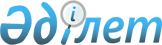 О минимальных размерах уставного капитала организаций, осуществляющих отдельные виды банковских операций на основании лицензии уполномоченного государственного органа Республики Казахстан по регулированию и надзору финансового рынка и финансовых организаций
					
			Утративший силу
			
			
		
					Постановление Правления Агентства Республики Казахстан по регулированию и надзору финансового рынка и финансовых организаций от 25 февраля 2006 года № 54. Зарегистрировано в Министерстве юстиции Республики Казахстан 31 марта 2006 года № 4164. Утратило силу постановлением Правления Национального Банка Республики Казахстан от 26 марта 2012 года № 127

      Сноска. Утратило силу постановлением Правления Национального Банка РК от 26.03.2012 № 127 (вводится в действие по истечении десяти календарных дней после дня его первого официального опубликования).      В целях реализации Закона Республики Казахстан "О внесении изменений и дополнений в некоторые законодательные акты Республики Казахстан по вопросам лицензирования и консолидированного надзора", а также регулирования финансового рынка и обеспечения финансовой устойчивости организаций, осуществляющих отдельные виды банковских операций на основании лицензии уполномоченного государственного органа Республики Казахстан по регулированию и надзору финансового рынка и финансовых организаций, Правление Агентства Республики Казахстан по регулированию и надзору финансового рынка и финансовых организаций (далее - Агентство) ПОСТАНОВЛЯЕТ:

 

               1. Установить минимальный размер уставного капитала: 

 

      1) для Национального оператора почты - 1 (один) миллиард тенге; 

 

      2) для ипотечных организаций: 

с даты введения в действие настоящего постановления - в соответствии с требованиями Закона Республики Казахстан "Об акционерных обществах"; 

с 29 декабря 2006 года - 100 (сто) миллионов тенге; 

с 31 декабря 2007 года - 300 (триста) миллионов тенге; 

с 31 декабря 2008 года - 800 (восемьсот) миллионов тенге; 

 

      3) для организаций, осуществляющих банковские заемные операции, за исключением брокеров и (или) дилеров с правом ведения счетов клиентов в качестве номинального держателя, а также за исключением указанных в подпунктах 1)-2) настоящего пункта постановления, - с 1 апреля 2008 года - 300 (триста) миллионов тенге; 

      с 31 декабря 2008 года - 800 (восемьсот) миллионов тенге; 

 

      4) для других организаций, осуществляющих иные виды банковских операций, - 5 (пять) миллионов тенге. 

       Сноска. Пункт 1 с изменениями, внесенными постановлением Правления Агентства РК по регулированию и надзору финансового рынка и финансовых организаций от 25 июня 2007 года  N 168 (вводится в действие по истечении 14 дней со дня его гос. регистрации в Министерстве юстиции РК); от 24.12.2007  N 280 (вводится в действие с 1 апреля 2008 г.). 

      2. Действие настоящего постановления не распространяется на некоммерческие организации, формирование уставного капитала которых не предусмотрено законодательными актами Республики Казахстан. 

      2-1. Минимальный размер уставного капитала для брокеров и (или) дилеров с правом ведения счетов клиентов в качестве номинального держателя установлен постановлением Правления Агентства от 28 апреля 2008 года № 56 "Об утверждении Правил расчета пруденциальных нормативов для организаций, осуществляющих брокерскую и дилерскую деятельность с правом ведения счетов клиента в качестве номинального держателя и отдельные виды банковских операций и внесении изменений и дополнений в некоторые нормативные правовые акты Агентства Республики Казахстан по регулированию и надзору финансового рынка и финансовых организаций" (зарегистрированным в Реестре государственной регистрации нормативных правовых актов под № 5233). 

       Сноска. Пункт 2-1 дополнен постановлением Правления Агентства РК по регулированию и надзору финансового рынка и финансовых организаций от 25 июня 2007 года  N 168 (вводится в действие по истечении 14 дней со дня его гос. регистрации в Министерстве юстиции РК); в редакции постановления Правления Агентства РК по регулированию и надзору фин.рынка и фин.организаций от 29.03.2010 № 49.  

      3. Настоящее постановление вводится в действие по истечении четырнадцати дней со дня государственной регистрации в органах юстиции Республики Казахстан. 

      4. Департаменту надзора за субъектами страхового рынка и другими финансовыми организациями (Каримуллин А.А.): 

      1) совместно с Юридическим департаментом (Байсынов М.Б.) принять меры к государственной регистрации в Министерстве юстиции Республики Казахстан настоящего постановления; 

      2) в десятидневный срок со дня государственной регистрации в Министерстве юстиции Республики Казахстан довести настоящее постановление до сведения заинтересованных подразделений Агентства, организаций, осуществляющих отдельные виды банковских операций. 

      5. Отделу международных отношений и связей с общественностью (Пернебаев Т.Ш.) принять меры к публикации настоящего постановления в средствах массовой информации Республики Казахстан. 

      6. Контроль за исполнением настоящего постановления возложить на заместителя Председателя Агентства Досмукаметова К.М.       Председатель 
					© 2012. РГП на ПХВ «Институт законодательства и правовой информации Республики Казахстан» Министерства юстиции Республики Казахстан
				